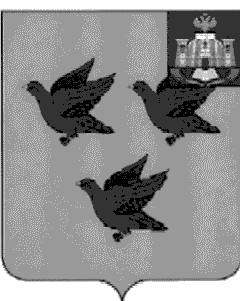 РОССИЙСКАЯ ФЕДЕРАЦИЯОРЛОВСКАЯ ОБЛАСТЬАДМИНИСТРАЦИЯ ГОРОДА ЛИВНЫП О С Т А Н О В Л Е Н И Е       22 апреля  2016г.                                                                                      №  45г.ЛивныО предоставлении разрешения наусловно разрешенный вид использования	земельных участков     В соответствии со  ст. 39 Градостроительного кодекса РФ, на основании заявления  собственника земельных участков, принимая во внимание заключение от 20.04.2016г. о результатах публичных слушаний, рекомендации комиссии по землепользованию     и      застройке     города      Ливны,     администрация     города   п о с т а н о в л я е т:   1. Предоставить разрешение на условно разрешенный вид использования : - земельного участка – многоквартирный малоэтажный жилой дом (код 1.3) в территориальной зоне Ж.1 с кадастровым номером 57:26:0010112:894 площадью 989,0 кв.м., расположенного по адресу: Орловская область, г.Ливны, пер.Мирный, 1а;- земельного участка – многоквартирный малоэтажный жилой дом (код 1.3) в территориальной зоне Ж.1 с кадастровым номером 57:26:0010112:897 площадью 989,0 кв.м., расположенного по адресу: Орловская область, г.Ливны, пер.Мирный, 2а;   2. Опубликовать настоящее постановление в газете «Ливенский вестник» и разместить на официальном сайте администрации города.   3. Контроль за исполнением настоящего постановления возложить на первого заместителя главы администрации города Ливны Трубицина С.А.Исполняющий обязанностиглавы города                                                                                            С.А.Трубицин